		Referat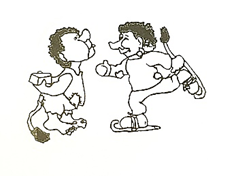 Møtetype og nummer: styremøte April 2020				Dato: 02.04.2020Tilstade: Marita Aklestad, Lillian Hellebust, Liv Grete Stokke, Trude Ulvestad, Jan Egil Gretland Tid: 	20.00-21.00				Skrivar: Arnt-Helge BjerknesNR.	 Innhold						      Ansvar	  Vedlegg11Barnehagen stengtVi følger reglane som regjeringa la fram. Stengt barnehage for alle, utanom dei som har Begge foreldra i samfunnskritiske jobbar.Barnehagen stengtVi følger reglane som regjeringa la fram. Stengt barnehage for alle, utanom dei som har Begge foreldra i samfunnskritiske jobbar.Barnehagen stengtVi følger reglane som regjeringa la fram. Stengt barnehage for alle, utanom dei som har Begge foreldra i samfunnskritiske jobbar.Barnehagen stengtVi følger reglane som regjeringa la fram. Stengt barnehage for alle, utanom dei som har Begge foreldra i samfunnskritiske jobbar.22OpptakVi har meldt inn til kommunen at vi kan ta imot fleire born dersom vi mottar tilskot frå kommunen på desse borna. Barnehagen ynskjer også å gi tilbodet til dei som har oss som førstevalg. Skal gi klare denne omorganiseringa må vi få starte på ombygginga av garasja snart. Styrar etterlyser framgang med STIFO.OpptakVi har meldt inn til kommunen at vi kan ta imot fleire born dersom vi mottar tilskot frå kommunen på desse borna. Barnehagen ynskjer også å gi tilbodet til dei som har oss som førstevalg. Skal gi klare denne omorganiseringa må vi få starte på ombygginga av garasja snart. Styrar etterlyser framgang med STIFO.OpptakVi har meldt inn til kommunen at vi kan ta imot fleire born dersom vi mottar tilskot frå kommunen på desse borna. Barnehagen ynskjer også å gi tilbodet til dei som har oss som førstevalg. Skal gi klare denne omorganiseringa må vi få starte på ombygginga av garasja snart. Styrar etterlyser framgang med STIFO.OpptakVi har meldt inn til kommunen at vi kan ta imot fleire born dersom vi mottar tilskot frå kommunen på desse borna. Barnehagen ynskjer også å gi tilbodet til dei som har oss som førstevalg. Skal gi klare denne omorganiseringa må vi få starte på ombygginga av garasja snart. Styrar etterlyser framgang med STIFO.33Årsmøte, inntil videre utsattBudsjett, resultat 2019 er klartÅrsmeldinga er klarValnemnda må starte arbeidetRegjeringa opnar no for at årsmøte kan gjennomførast digitalt. Fristen er også utsatt til 30.06.2020Jobbar vidare med ulike løysingar, digitalt, tavla, gymsalTar dette på neste styremøte i slutten på AprilÅrsmøte, inntil videre utsattBudsjett, resultat 2019 er klartÅrsmeldinga er klarValnemnda må starte arbeidetRegjeringa opnar no for at årsmøte kan gjennomførast digitalt. Fristen er også utsatt til 30.06.2020Jobbar vidare med ulike løysingar, digitalt, tavla, gymsalTar dette på neste styremøte i slutten på AprilÅrsmøte, inntil videre utsattBudsjett, resultat 2019 er klartÅrsmeldinga er klarValnemnda må starte arbeidetRegjeringa opnar no for at årsmøte kan gjennomførast digitalt. Fristen er også utsatt til 30.06.2020Jobbar vidare med ulike løysingar, digitalt, tavla, gymsalTar dette på neste styremøte i slutten på AprilÅrsmøte, inntil videre utsattBudsjett, resultat 2019 er klartÅrsmeldinga er klarValnemnda må starte arbeidetRegjeringa opnar no for at årsmøte kan gjennomførast digitalt. Fristen er også utsatt til 30.06.2020Jobbar vidare med ulike løysingar, digitalt, tavla, gymsalTar dette på neste styremøte i slutten på April44 PåskeopentVi skal ikkje holde ekstra opent uten at det blir ekstra mykje smitte i området. PåskeopentVi skal ikkje holde ekstra opent uten at det blir ekstra mykje smitte i området. PåskeopentVi skal ikkje holde ekstra opent uten at det blir ekstra mykje smitte i området. PåskeopentVi skal ikkje holde ekstra opent uten at det blir ekstra mykje smitte i området.55Informasjon på tavlaMykje god og viktig informasjon til foreldra siste tida.Veldig bra det som personalet legg ut til borna i desse tider.Informasjon på tavlaMykje god og viktig informasjon til foreldra siste tida.Veldig bra det som personalet legg ut til borna i desse tider.Informasjon på tavlaMykje god og viktig informasjon til foreldra siste tida.Veldig bra det som personalet legg ut til borna i desse tider.Informasjon på tavlaMykje god og viktig informasjon til foreldra siste tida.Veldig bra det som personalet legg ut til borna i desse tider.